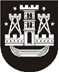 KLAIPĖDOS MIESTO SAVIVALDYBĖS TARYBASPRENDIMASDĖL R. MIKIENĖS SKYRIMO Į KlAIPĖDOS „gilijos“ pradinės mokyklos DIREKTORIAUS PAREIGAS2016 m. liepos 28 d. Nr. T2-186KlaipėdaVadovaudamasi Lietuvos Respublikos vietos savivaldos įstatymo 16 straipsnio 2 dalies 21 punktu, Lietuvos Respublikos darbo kodekso 101 straipsniu, Lietuvos Respublikos korupcijos prevencijos įstatymo 9 straipsnio 8 dalimi, atsižvelgdama į pretendentų Klaipėdos „Gilijos“ pradinės mokyklos direktoriaus pareigoms eiti atrankos komisijos 2016 m. liepos 4 d. protokolą Nr. ADM-445, Renatos Mikienės 2016 m. liepos 5 d. prašymą Nr. P23-63 ir įvertinusi Lietuvos Respublikos specialiųjų tyrimų tarnybos 2016 m. liepos 5 d. rašte Nr. 4-01-5324 pateiktą informaciją, Klaipėdos miesto savivaldybės taryba nusprendžia:1. Skirti nuo 2016 m. rugsėjo 1 d. Renatą Mikienę Klaipėdos „Gilijos“ pradinės mokyklos direktore.2. Įgalioti Klaipėdos miesto savivaldybės merą Vytautą Grubliauską sudaryti darbo sutartį su Renata Mikiene.Šis sprendimas gali būti skundžiamas Lietuvos Respublikos darbo kodekso nustatyta tvarka.Savivaldybės meras Vytautas Grubliauskas